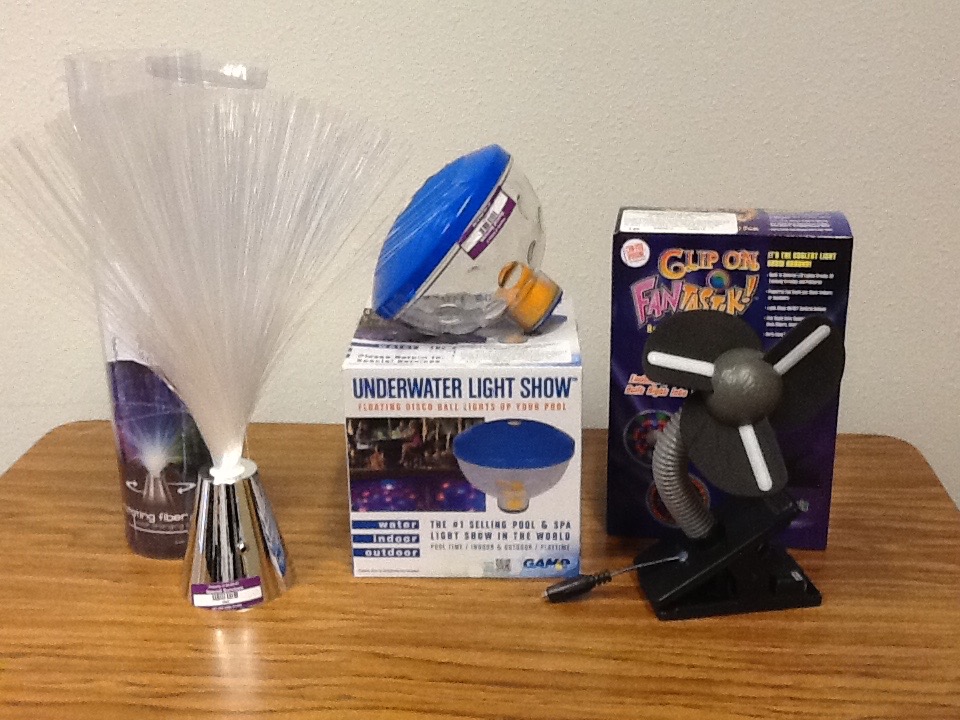 Sensory ItemsFiber Optic LightUnderwater Light ShowClip on Fantastik